14 Kwietnia – Jesteśmy odkrywcami„ Jestem odkrywcą” – zabawa badawcza z doskonaleniem zmysłu dotyku, rozmowa kierowana o tym  kim jest odkrywca i co można odkrywać ?Środki dydaktyczne: duży nieprzeźroczysty worek, lub pudełko z otworem na rączkę dziecka. Różnego rodzaju przedmioty domowe lub zabawki.- Do worka lub pudełka rodzic wrzuca różnego rodzaju przedmioty lub zabawki- Rodzic wprowadza dziecko w temat zadając pytania:  kim jest odkrywca?co to znaczy odkrywać?którą częścią ciała najczęściej badamy nowe nieznane przedmioty? do czego służą ręce?- Dziecko ma za zadanie za pomocą zmysłu dotyku odgadnąć, jaki przedmiot znajduje się w worku lub pudełku. Po zakończonej zabawie dziecko waz z rodzicem podsumowują odkrycia nazywając jeszcze raz wszystkie przedmioty. „ Szybki jak burza” – zabawa ruchowa, doskonalenie orientacji słuchowej, rozwijanie szybkiej reakcji na polecenia rodzica.Środki dydaktyczne: piłka,- Rodzic wydaje jasne polecenia: podrzuć i złap piłkę, turlaj piłkę, tocz piłkę, kozłuj piłkę, kopnij piłkę„ Bocian” – doskonalenie zdolności manualnych, zabawa matematyczna, przeliczanie. Środki dydaktyczne: karta pracy – bocian, nożyczki- Zadaniem dziecka jest ułożenie wycinanki obrazkowej z pociętych na paski kawałków, odgadnięcie co znajduje się na ułożonym obrazku, a następnie przeliczenie elementów składowych obrazka ze szczególnym zwróceniem uwagi na wygląd cyferek. 15 kwietnia- Badam, odkrywam, eksploruję!„ Ciepło, zimno” – zabawa badawcza, eksperyment z wykorzystaniem lodu i wody. Badanie dotykiem temperatury wody, odczuwanie ciepłego i zimnego powietrza z suszarki.Środki dydaktyczne: suszarka do włosów, dwie miski, woda z lodem, bardzo ciepła woda.- Rodzic dmucha na rączkę dziecka powietrzem z suszarki kolejno raz zimnym a raz ciepłym. Pyta dziecko co czuje podczas dmuchania powietrza z suszarki. - Rodzic tłumaczy, że na skórze znajdują się tysiące receptorów, nie widzimy ich ale to dzięki nim czujemy czy to czego dotykamy jest zimne, czy ciepłe, miękkie czy ostre.- Rodzic odkłada suszarkę i stawia na środku dwie miski. Do jednej nalewa zimną wodę i wkłada lód. Do drugiej nalewa bardzo ciepłą wodę.  Rodzic zachęca, aby dziecko włożyło rączkę najpierw do zimnej następnie do ciepłej wody, pyta o wrażenia. „Zaczarowany balon”- zabawa badawcza, eksperyment z wykorzystaniem balona, sody oczyszczonej i octu.Środki dydaktyczne: balon, soda oczyszczona, ocetLink: https://www.youtube.com/watch?v=AXBanKk0A9c„ Mali odkrywcy” – karta pracy, kolorowanka„ Mam pięć paluszków” – nauka rymowanki z pokazywaniem.Ten pierwszy to mój dziadziuś,
A przy nim babunia.Największy to mój tatuś,A przy nim mamunia to ja dziecinka mała,A to moja rodzinka cała.(w tym wierszyku pokazujemy po kolei palce u jednej ręki )16 kwietnia „ Dziś odkryję ile waży miś, co jest lżejsze a co cięższe?”„Lekki jak piórko, ciężki jak słoń”- zabawa ruchowa z elementami naśladownictwa.- dziecko porusza się po pokoju zgodnie z poleceniami rodzica. Lekko jak piórko- szybko na palcachCiężko jak słoń- powoli, ciężko, głośno tupiąc.- Rodzic odpowiednio do polecenia wygrywa rytm klaszcząc w dłonie, raz delikatnie cichutko a raz mocno i głośno.„ Uciekające piórko” – ćwiczenia oddechowe, dmuchanie na piórko lub paski papieru raz mocno, raz delikatnie, przesuwanie piórek za pomocą wydechu. ( można urządzić wyścigi w parach )Środki dydaktyczne: piórko, lub paski papieru„Co jest cięższe, lala czy miś?’’- zabawa matematycznaŚrodki dydaktyczne: gotowa waga szalkowa, ( lub wieszak i dwie foliowe torebki, piłka, balon, wybrane zabawki, znacząco różniące się wagą. - Na środku dywanu układamy, balon, piłkę i wszystkie przedmioty, które będziemy chcieli zważyć.- Jeśli rodzic ma do dyspozycji wagę szalkową, prezentuje ją dziecku i tłumaczy, że dzięki niej sprawdzą co jest lżejsze a co cięższe. ( jeśli nie, wykonuję ją z wieszaka i dwóch foliowych torebek)- Rodzic pokazuje jak działa waga na przykładzie piłki i balona.- Dziecko obserwuje zachowanie wagi wnioskując, że cięższy przedmiot ściąga szalkę w dół.- Następnie dziecko wybiera przygotowanie wcześniej zabawki, których ciężar będzie porównywać.- Rodzic zadaje pytanie: co jest lekkie, a co ciężkie????„Żółw morski” – doskonalenie umiejętności grafomotorycznych 17 kwietnia  „ Zabawy logopedyczne”„Tak jak pszczólka”- zabawa logopedycznaŚrodki dydaktyczne: pionki, kostka do gry-Na dzisiejsze zajęcia przygotowałam dla was Gimnastykę Buzi i Języka w formie gry planszowej. -Do gry zapraszają was wesołe pszczółki.( obrazek przed wydrukowaniem można skopiować na czystą stronę i powiększyć do formatu A4, lub skopiować na nowy dokument, powiększyć i grać bez drukowania, wtedy trzeba pamiętać na ,której pszczółce się zatrzymaliście – takie ćwiczenie pamięci – dodatkowo)- kolejno rzucamy kostką i wykonujemy ćwiczenie logopedyczne o które prosi nas wesoła pszczółka 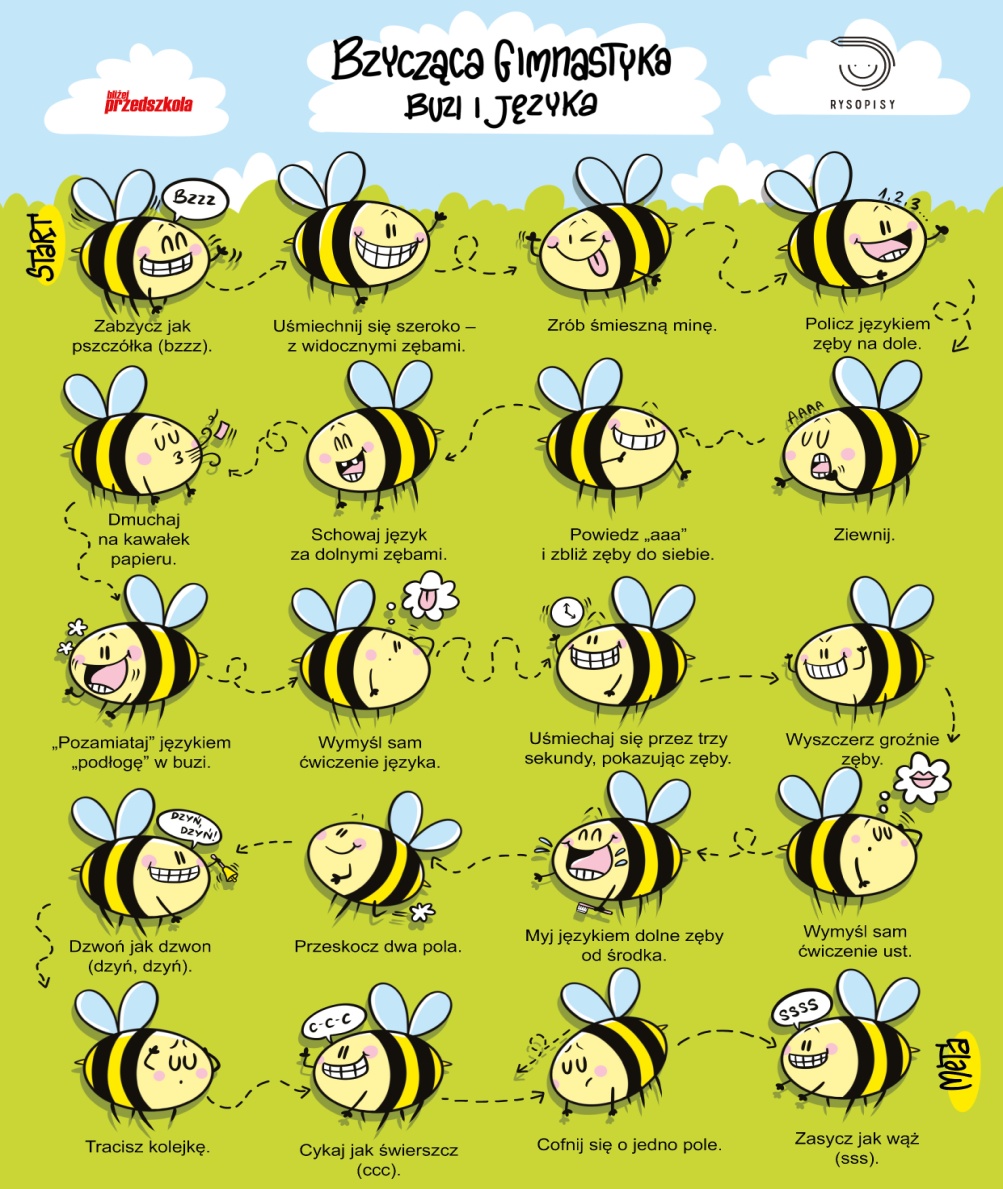 „Pszczółka” – zabawa plastyczno- logopedyczna ( wzór do wycięcia poniżej)Środki dydaktyczne: nożyczki, klej, żółta farba, kawałeczek foli bąbelkowej, słomka -Poproś mamę lub tatę, siostrę, brata aby pomogli ci wyciąć małe elementy. Wszystko pięknie posklejajcie. -Aby wykonać plaster miodu potrzebny będzie kawałek foli bąbelkowej, który należy pomalować żółtą farbą po stronie bąbelków i odcisnąć na plastrze „miodu”. -Gdy wszystko będzie gotowe możecie się bawić. -Wykonajcie tyle plastrów miodu ile jest pszczółek. -Postaraj się przenieść pszczółki na plaster miodu przy pomocy słomki. ( zasysając powietrze)Miłej zabawy!!!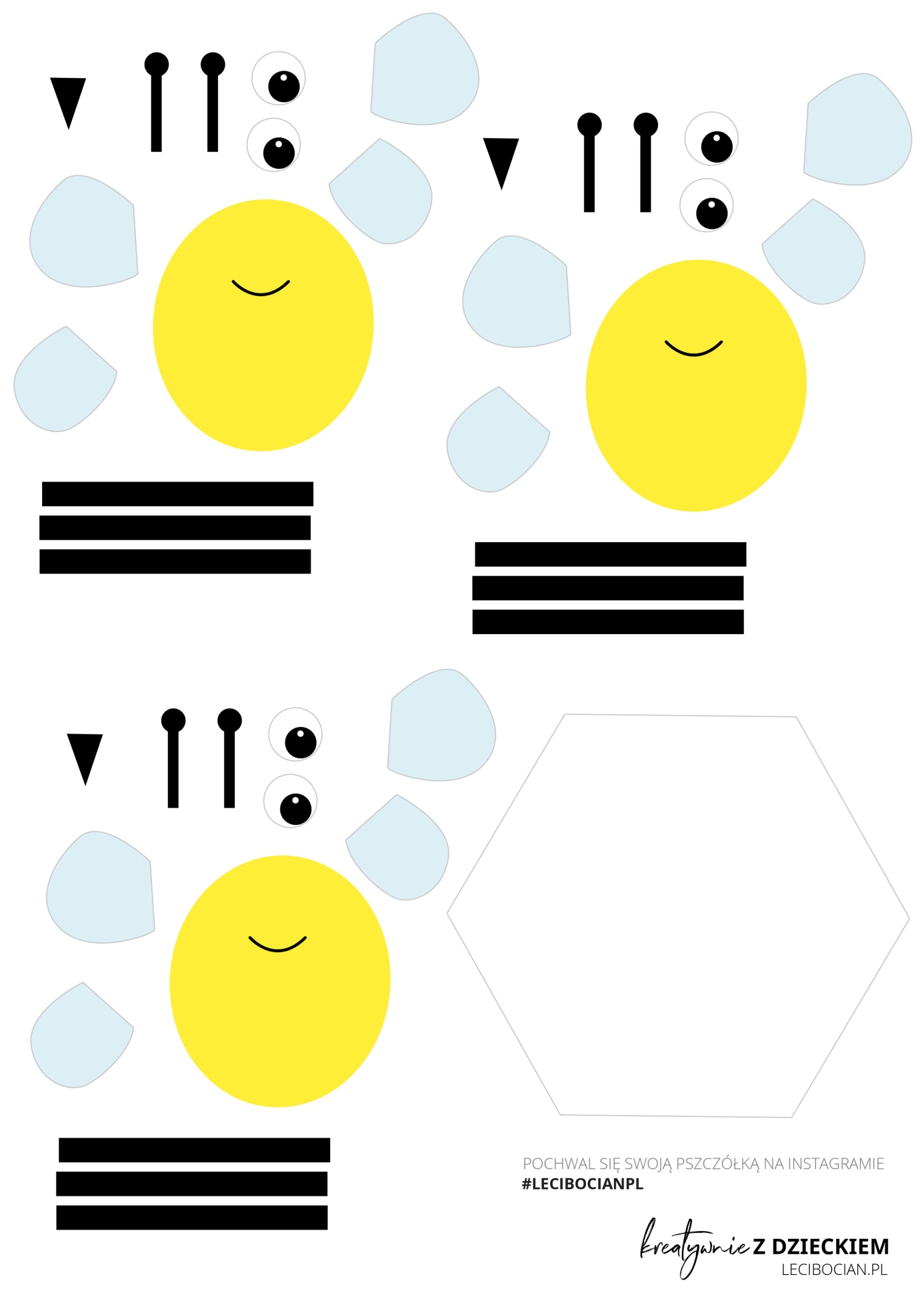 